.Intro: 32 countsS1: Mambo Fwd, Step Lock Step Bkw Sweep x2, CoasterS2: Cross Samba, Cross Shuffle, Side Rock Recover Cross, Chassé ¼ LS3: Paddle ¼ L x2, Shuffle Fwd, Paddle ¼ R x2, Heel JackS4: Together, Shuffle ½ L x2, Sync. Cross StompsS5: Point x2, Behind Side Cross, Chassé ¼ L, Pivot ¼ LS6: Point x2, Behind Side Cross, Chassé ¼ L, Mambo ¼ RS7: Full Diamond LS8: Ext. Step Lock Steps Around ½ L, Sync. Heel GrindsStart againWil Bos Line Dancers - www.wbos.nl - info@wbos.nl -  mobiel +31 653 53 18 23What Should I Do (Que Tengo Que Hacer)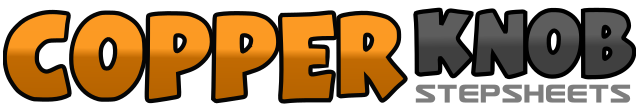 .......Count:64Wall:4Level:Intermediate.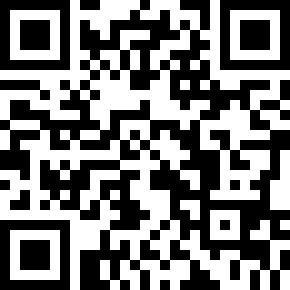 Choreographer:Wil Bos (NL) - October 2016Wil Bos (NL) - October 2016Wil Bos (NL) - October 2016Wil Bos (NL) - October 2016Wil Bos (NL) - October 2016.Music:Que Tengo Que Hacer - Daddy Yankee : (Single)Que Tengo Que Hacer - Daddy Yankee : (Single)Que Tengo Que Hacer - Daddy Yankee : (Single)Que Tengo Que Hacer - Daddy Yankee : (Single)Que Tengo Que Hacer - Daddy Yankee : (Single)........1&2RF rock forward, LF recover, RF step back3&4&LF step back, RF lock across, LF step back, RF sweep back5&6&RF step back, LF lock across, RF step back, LF sweep back7&8LF step back, RF together, LF step forward [12]1&2RF cross over, LF rock side, RF recover3&4LF cross over, RF step side, LF cross over5&6RF rock side, LF recover, RF cross over7&8LF step side, RF together, LF ¼ left step forward [9]1-2RF ¼ left point side, RF ¼ left point side3&4RF step forward, LF step beside, RF step forward5-6LF ¼ right point side, LF ¼ right point side7&8LF cross over, RF step slightly right back, LF dig heel left forward [9]&1&2LF together, RF ¼ left step side, LF step beside, RF ¼ left step back3&4LF ¼ left step side, RF step beside, LF ¼ left step forward5&6RF stomp/rock across, LF recover, RF step side&7&8LF stomp/rock across, RF recover, LF step side, RF touch beside [9]1-2RF point forward, RF point side3&4RF cross behind, LF step side, RF cross over5&6LF step side, RF together, LF ¼ left step forward7-8RF step forward, R+L ¼ turn left [3]1-2RF point forward, RF point side3&4RF cross behind, LF step side, RF cross over5&6LF step side, RF together, LF ¼ left step forward7&8RF rock forward, LF recover, RF ¼ right step side [3]1&2LF ⅛ right step forward, RF ⅛ left step side, LF ⅛ left step back3&4RF step back, LF ⅛ left step side, RF ⅛ left step forward5&6LF step forward, RF ⅛ left step side, LF ⅛ left step back7&8RF step back, LF ⅛ left step side, RF ¼ left step forward [3]1&2&LF ⅛ left step forward, RF lock behind, LF ⅛ left step forward, RF lock behind3&4LF ⅛ left step forward, RF lock behind, LF ⅛ left step forward5-6&RF step forward on heel with toes left, LF swivel R toes right and step back, RF together7-8&LF step forward on heel with toes right, RF swivel L toes left and step back, LF together [9]